Request for Proposals to Implement Fit Kids 2020 Plan Strategies 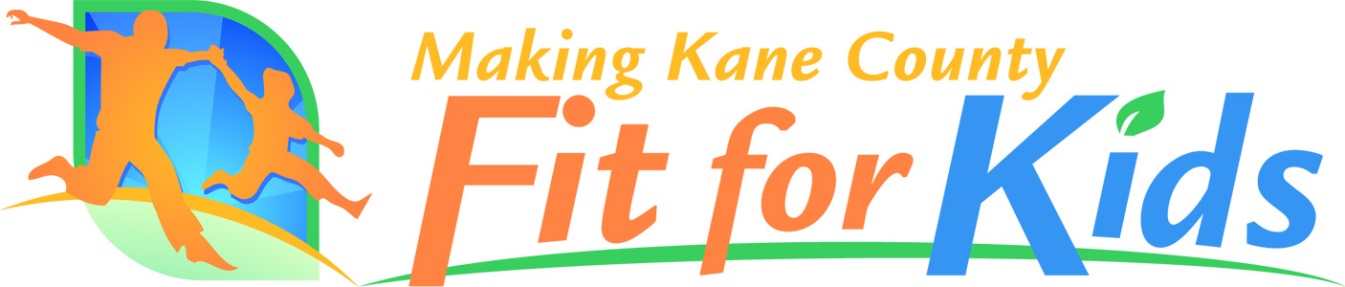 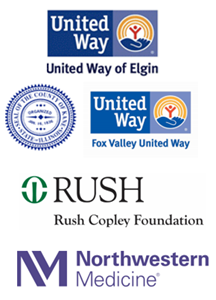 Remit Electronic Copy of Completed Application to:Making Kane County Fit for Kidsc/o Michael Isaacson at: isaacsonmichael@countyofkane.org Due Date: Friday, May 24, 2019SPECIAL HEALTHY EATING & ACTIVE LIVING PROJECT SUPPORTERS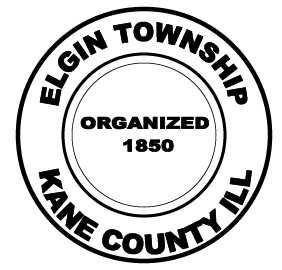 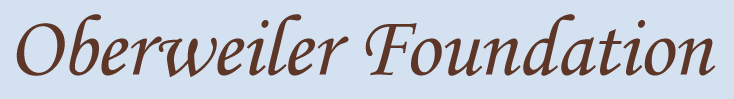 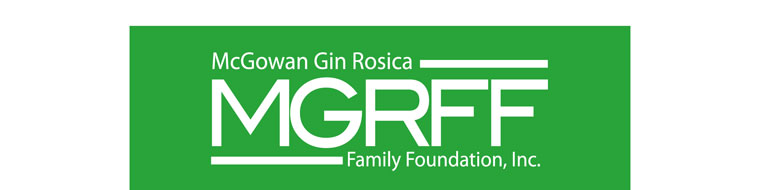 Making Kane County Fit for KidsFIT FOR KIDS 2020 PLAN IMPLEMENTATION PROJECTSGeneral PurposeMaking Kane County Fit for Kids (Fit for Kids) is making funding available to community organizations to support projects in Kane County that increase physical activity and healthy eating in the various sectors of the community described in the Fit Kids 2020 plan.    To change the environment in Kane County to be more health supporting, it is critical that multiple sectors are involved including community groups, education, faith communities, government, healthcare, social service providers, worksites and more.  Each of these areas represent important components of the overall system that influences the health of Kane County children. Brief History and Description of the Making Kane County Fit for KidsIn 2008, the Kane County Board launched the Making Kane County Fit for Kids Initiative at the Fit for Kids Leadership Summit.  Following the Summit a public-private partnership, the “Fit for Kids Funders’ Consortium” was established.  In 2017, Making Kane County Fit for Kids became a 501c3 not-for-profit organization.  Organizations with members on the board include: Fox Valley United Way, Kane County Division of Transportation, Kane County Health Department, Northwestern Medicine- Delnor, Rush Copley Foundation and the United Way of Elgin. By combining forces, these partners believe they can most efficiently and effectively raise and disperse funds to support the comprehensive, coordinated; community-based initiatives needed to Make Kane County Fit for Kids and implement the Fit Kids 2020 Plan. As of January 2019, Making Kane County Fit for Kids has made over $700,000 available to community partners to support local efforts to reduce obesity in the community and implement the Fit Kids 2020 Plan.  These funds have been and will continue to be made available to community organizations, municipalities and coalitions that implement strategies consistent with the Making Kane County Fit for Kids goals. 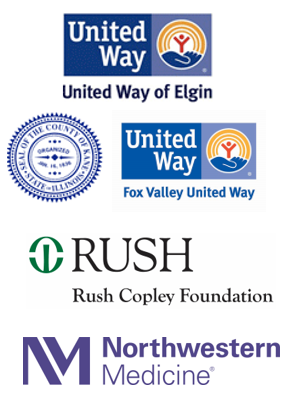 The Fit Kids 2020 Plan is a strategic plan to reverse childhood obesity in Kane County by 2020 and was published in 2011.  The Fit Kids 2020 Plan represents the work of over 80 community stakeholders, meeting over 6 months, contributing well over 1,000 hours of volunteer time.  Workgroups dedicated their time to researching, meeting and discussing potential strategies      and action steps.   This process shows the investment and dedication of the participants in the future of Kane County.  Nine sector-specific Fit Kids 2020 workgroups created this written set of policy level strategies and action steps.  Implementation of the more than fifty strategies will lead to local systems, policy and environmental change in Kane County public and private institutions, communities, schools, and families that, together, will assure the conditions for healthy eating and active living across Kane County. The Fit Kids 2020 plan can be viewed at: http://www.makingkanefitforkids.org/site/data/FFK_2020_Plan.pdf Eligible ApplicantsThis funding is available to organizations located within Kane County and may include non-profit organizations, schools, and units of local government. Funding will not be made available to individuals.  Funding will be used exclusively for projects that implement strategies as described in the Fit Kids 2020 Plan that relate to environmental and systems changes that lead to an increase in physical activity and healthy eating.Project EligibilityAgreements will be entered with organizations for projects ranging between $500 and $15,000.  At this time Making Kane County Fit for Kids expects to distribute up to $60,000 with the average awards anticipated to be around $5,000.  Applicants must show how system and policy changes will be implemented because of receiving funding. All projects must include data collection and project impact evaluation. This includes providing data to Fit for Kids that includes: demographic data of target population served by the grant, participation numbers and outcome data. Upon execution of the grant agreement, a meeting to discuss data collection must occur within 30 days.  Representatives from local universities serve on a formal evaluation team that provides expert input to assure the best data is being collected.Fit for Kids Representatives will work closely with applicants to assure successes are documented.  In addition to data collection, this will include collecting photographs, stories and videos of those impacted by the project.   These materials will be utilized to highlight the great work going on in the community to improve health.Additionally, to be eligible for funding, the organization’s governing board must have reviewed and formally endorsed or adopted the Fit Kids 2020 Plan.  If the organization has not yet endorsed or adopted the Plan, the applicant’s narrative must address the process that is underway for review and organizational endorsement or adoption must be secured within the first three months of the project period.Previous ProjectsExamples of previous projects that have been funded include:Installation of bike racks to support active transportationSupport for community gardens to increase community engagement and access to healthy foodPurchase of coolers to allow better access to fresh produceProcurement of kitchen equipment to support healthy eating and cooking educationInstallation of street signage and pedestrian timers to support safe, active transportationInstallation of playground equipment to support physical activityPurchase of heartrate monitors to support more moderate to vigorous physical activity in PE Check www.makingkanefitforkids.org for additional examples.Review CriteriaApplications that meet eligibility requirements and are received by May 24, 2019 will be evaluated on a competitive basis according to the criteria listed below.  Submission RequirementsApplications for Fit for Kids funds must be submitted electronically using the forms provided in this packet.   In addition to the required forms, a number of supporting documents are required.  (An application checklist is provided at the end of the application packet for reference purposes.)  Applicants should be certain to properly complete and submit all required application materials, as insufficient data could reduce the competitiveness of an otherwise eligible project.  Applications for Making Kane County Fit for Kids funds are due by 4:30 PM on Friday, May 24, 2019.Please submit an electronic copy of the completed application to isaacsonmichael@countyofkane.org.  Making Kane County Fit for Kids reserves the right to request additional information regarding any application submitted.For Further AssistanceThe staff of the Kane County Health Department and Fit for Kids are available to answer questions regarding application procedures, project eligibility requirements, and Making Kane County Fit for Kids in general.  Please contact Michael Isaacson, Assistant Director of Community Health, at 630-208-3140 or isaacsonmichael@countyofkane.org  for further assistance.  Additional information is also available at www.makingkanefitforkids.org. Making Kane County Fit for KidsFit Kids 2020 Plan Implementation Call for Projects            2019 ApplicationAPPLICATION INFORMATION 									Project Name:      Project Location:      Applicant Name:      Applicant Address:      City, State, Zip:      	Contact Name and Title:      Phone: (       )       -      	Fax: (       )       -      E-mail:      Project Period: June 1, 2019 – May 31, 2020 			PROJECT FUNDING										1.  Total cost of project identified above:						$     2.  Total funds available (or to be secured) from other sources:				$     3.  Amount requested from Making Kane County Fit for Kids:		 		$     Attach a budget for the project.  Include all project expenses and funding sources.  Indicate the status of each funding source (i.e. yet to apply, application pending, funding committed, etc.).  FIT FOR KIDS GRANT PROJECT GOALS GRID AND QUESTIONNAIRE			Project Summary:  (Provide a general statement explaining the problem/opportunity the project will address and identify the benefits of implementing the project)      Target Population of your organization and project      Project Goal(s)(Each goal will have at least one method and measure. Expand the grid and add more boxes to the table if needed)In addition to completing the grid above, please provide short answers to the questions below.  Project Questions1.  Provide a detailed description of your project/program, including the target population and geographic area it will serve.2.  Describe the applicant’s experience in the administration of this or similar projects/programs, including the qualifications of personnel that will be directly involved in the management of this project/program.  3.  Is this project/program a collaborative effort with other entities?  If so, please elaborate.Organization Questions1.  Briefly describe your organization and its history. Include website and/or Facebook page if applicable. APPLICATION CHECKLISTS										In order to be considered for funding, applicants should submit a properly completed application form, the applicable questionnaire, and a variety of supporting documents, depending on the type of project or program proposed.  A checklist of the required documents for each type of activity is provided below.	Completed application, including project goals grid and questionnaire	Project budget (itemize all project expenses and funding sources)	Project timeline (attach a schedule for completing the project with key target completion dates listed)APPLICANT CERTIFICATION									 Organization has already formally endorsed the Fit Kids 2020 Plan. Organization agrees to formally endorse Fit Kids 2020 Plan by October 1, 2019.Applicant certifies that they have read and fully understand the guidelines that govern the Making Kane County Fit for Kids 2019 grant program. Applicant further certifies that all information furnished in/with this application is true and complete to the best of Applicant’s knowledge and belief.  If any information provided herein changes following the submission of this application, Applicant agrees to notify Fit for Kids, immediately.  Applicant acknowledges that Fit for Kids may verify any information contained in/with this application, and submission of this application shall constitute Applicant’s authorization for Fit for Kids to complete such verification as it deems necessary to determine the accuracy of this application and its suitability for funding.  Applicant understands and agrees that if false information is provided in/with this application, which has the effect of increasing Applicant's advantage, Fit for Kids may disqualify this application and deem Applicant ineligible to receive any funds in the future.  Applicant understands that Fit for Kids retains the right to reject any and all applications, and, in its sole determination, to waive minor irregularities.  Applicant acknowledges by execution of this application that Fit for Kids will make such determinations with the fullest discretion allowable by law.  Applicant will at all times indemnify and hold harmless Fit for Kids against all losses, costs, damages, expenses and liabilities of any nature directly or indirectly resulting from, arising out of, or relating to the Fit for Kids’ acceptance, consideration, approval, or disapproval of this application and the issuance or non-issuance of funds herewith.  Applicant further certifies that they do not discriminate on the basis of race, religion, color, sex, age, handicap or national origin; and that they are duly authorized by board resolution to cause this document to be executed.Signature							DateName (Printed)							Title (Printed)CriteriaDescriptionFit Kids 2020 PrioritiesPriority will be given to projects that effectively contribute to the strategies outlined in the Fit Kids 2020 Plan.Evaluation and AssessmentProjects must include data collection and project impact evaluation.  This includes providing 3 types of data: demographic data of target population served by the grantparticipation data outcome dataProject ReadinessPriority will be given to projects that are ready to proceed or face the fewest obstacles that could prevent their timely completion.  Factors considered under this criterion will include whether or not the applicant has obtained site control and the appropriate zoning, and the extent to which environmental issues might hinder completion of the project. Extra consideration will be given to projects that provide direct or indirect matching funds and/or leverage other funding sources.Community Impact/UrgencyPriority consideration will be given to projects expected to have the greatest beneficial impact on high-risk or at-risk populations, including low-income and racial/ethnic minority populations.Sustainability/Lasting ChangeOnly those projects that create lasting change will be considered.  One- time educational interventions will not be considered.Methods or process to reach your goalHow will you know you met your goal?Measures and data collected EX: This project is intended to increase bicycle and pedestrian safety at the intersection of Maple Ave and Smith St to encourage more walking and biking.EX: Signage will be installed on the blocks leading up to the intersection with speed indicator display.EX: Vehicle and pedestrian traffic accident data will be obtained and analyzed for 3 year period before and after intervention.EX: This project is intended to increase bicycle and pedestrian safety at the intersection of Maple Ave and Smith St to encourage more walking and biking.EX: Crossing will be restriped to emphasize that pedestrians are crossing the road at that locationEX: Interns from the organization will conduct brief survey of residents before and after intervention to evaluate perceptions about safety at the intersection.EX: This project is intended to increase bicycle and pedestrian safety at the intersection of Maple Ave and Smith St to encourage more walking and biking.